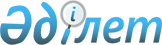 Қазақстан Республикасы Үкіметінің кейбір шешімдеріне өзгерістер енгізу туралыҚазақстан Республикасы Үкіметінің 2013 жылғы 23 сәуірдегі № 387 қаулысы.
      Қазақстан Республикасының Үкiметi ҚАУЛЫ ЕТЕДI:
      1. Қоса беріліп отырған Қазақстан Республикасы Үкіметінің кейбір шешімдеріне енгізілетін  өзгерістер бекітілсін.
      2. Осы қаулы алғашқы ресми жарияланғанынан кейін күнтізбелік он күн өткен соң қолданысқа енгізіледі. Қазақстан Республикасы Үкіметінің кейбір шешімдеріне
енгізілетін өзгерістер
      1. Күші жойылды - ҚР Үкіметінің 08.04.2022 № 199 (алғашқы ресми жарияланған күнінен кейін күнтізбелік он күн өткен соң қолданысқа енгізіледі) қаулысымен.
      2. "Ұлттық мұрағат қорының мемлекеттік меншіктегі құжаттарын Қазақстан Республикасынан тыс жерлерге уақытша әкетуге рұқсат беру ережесін бекіту туралы" Қазақстан Республикасы Үкіметінің 2007 жылғы 12 ақпандағы № 98  қаулысында (Қазақстан Республикасының ПҮАЖ-ы, 2007 ж., № 3, 45-құжат):
      көрсетілген қаулымен бекітілген Ұлттық мұрағат қорының мемлекеттік меншіктегі құжаттарын Қазақстан Республикасынан тыс жерлерге уақытша әкетуге рұқсат беру  ережесінде:
       5-тармақтың 1) тармақшасының үшінші абзацы мынадай редакцияда жазылсын:
      "Қазақстан Республикасында құрылған заңды тұлғаны мемлекеттік тіркеу (қайта тіркеу) туралы куәліктің* көшірмесі немесе анықтама немесе сауда тізілімінен заңдастырылған үзінді көшірме немесе шетелдік заңды тұлғаның осы тұлға шет мемлекеттің заңнамасы бойынша заңды тұлға болып табылатындығын растайтын басқа заңдастырылған құжаты.
      Ескертпе: * "Қазақстан Республикасының кейбір заңнамалық актілеріне заңды тұлғаларды мемлекеттік тіркеу және филиалдар мен өкілдіктерді есептік тіркеу мәселелері бойынша өзгерістер мен толықтырулар енгізу туралы" 2012 жылғы 24 желтоқсандағы Қазақстан Республикасының  Заңы қолданысқа енгізілгенге дейін берілген заңды тұлғаны (филиалды, өкілдікті) мемлекеттік (есептік) тіркеу (қайта тіркеу) туралы куәлік заңды тұлғаның қызметі тоқтатылғанға дейін жарамды болып табылады.".
      3. Күші жойылды - ҚР Үкіметінің 23.04.2015  № 259 қаулысымен.

      4. Күші жойылды - ҚР Үкіметінің 05.03.2014  № 180 қаулысымен (алғашқы ресми жарияланған күнінен кейін күнтізбелік он күн өткен соң қолданысқа енгізіледі).

      5. Күші жойылды - ҚР Үкіметінің 15.04.2015  № 238 қаулысымен.

      6. Күші жойылды - ҚР Үкіметінің 24.02.2014  № 140 қаулысымен (алғашқы ресми жарияланған күнінен кейін күнтiзбелiк он күн өткен соң қолданысқа енгiзiледi).

      7. Күші жойылды - ҚР Үкіметінің 10.08.2015  № 621 қаулысымен (алғашқы ресми жарияланған күнінен кейін күнтізбелік он күн өткен соң қолданысқа енгізіледі).

      8. Күші жойылды - ҚР Үкіметінің 05.03.2014  № 180 қаулысымен (алғашқы ресми жарияланған күнінен кейін күнтізбелік он күн өткен соң қолданысқа енгізіледі).


      _____________________________________________________________________
      (өтінішті тіркейтін органның атауы және мекенжайы) Қазақстан Республикасында таратылатын шетелдiк мерзімді баспа
басылымдарын есепке алу туралы
өтініш
      Ескерту. 1-қосымшаның күші жойылды - ҚР Үкіметінің 08.04.2022 № 199 (алғашқы ресми жарияланған күнінен кейін күнтізбелік он күн өткен соң қолданысқа енгізіледі) қаулысымен.
      Ескерту. 2-қосымшаның күші жойылды - ҚР Үкіметінің 05.03.2014  № 180 қаулысымен (алғашқы ресми жарияланған күнінен кейін күнтізбелік он күн өткен соң қолданысқа енгізіледі).
      Ескерту. 3-қосымшаның күші жойылды - ҚР Үкіметінің 15.04.2015  № 238 қаулысымен.
      Ескерту. 4-қосымшаның күші жойылды - ҚР Үкіметінің 24.02.2014  № 140 қаулысымен (алғашқы ресми жарияланған күнінен кейін күнтiзбелiк он күн өткен соң қолданысқа енгiзiледi).
      Ескерту. 5-қосымшаның күші жойылды - ҚР Үкіметінің 24.02.2014  № 140 қаулысымен (алғашқы ресми жарияланған күнінен кейін күнтiзбелiк он күн өткен соң қолданысқа енгiзiледi).
      Ескерту. 6-қосымшаның күші жойылды - ҚР Үкіметінің 10.08.2015  № 621 қаулысымен (алғашқы ресми жарияланған күнінен кейін күнтізбелік он күн өткен соң қолданысқа енгізіледі).
      Ескерту. 7-қосымшаның күші жойылды - ҚР Үкіметінің 05.03.2014  № 180 қаулысымен (алғашқы ресми жарияланған күнінен кейін күнтізбелік он күн өткен соң қолданысқа енгізіледі).
					© 2012. Қазақстан Республикасы Әділет министрлігінің «Қазақстан Республикасының Заңнама және құқықтық ақпарат институты» ШЖҚ РМК
				
Қазақстан Республикасының
Премьер-Министрі
С. АхметовҚазақстан Республикасы
Үкіметінің
2013 жылғы 23 сәуірдегі
№ 387 қаулысымен
бекітілгенҚазақстан Республикасы
Үкіметінің
2013 жылғы 23 сәуірдегі
№ 387 қаулысына
1-қосымша
Қазақстан Республикасында
таратылатын шетелдiк мерзімді
баспа басылымдарын есепке
алу қағидаларына
1-қосымшаҚазақстан Республикасы
Үкіметінің
2013 жылғы 23 сәуірдегі
№ 387 қаулысына
2-қосымшаҚазақстан Республикасы
Үкіметінің
2013 жылғы 23 сәуірдегі
№ 387 қаулысына
3-қосымшаҚазақстан Республикасы
Үкіметінің
2013 жылғы 23 сәуірдегі
№ 387 қаулысына
4-қосымшаҚазақстан Республикасы
Үкіметінің
2013 жылғы 23 сәуірдегі
№ 387 қаулысына
5-қосымшаҚазақстан Республикасы
Үкіметінің
2013 жылғы 23 сәуірдегі
№ 387 қаулысына
6-қосымшаҚазақстан Республикасы
Үкіметінің
2013 жылғы 23 сәуірдегі
№ 387 қаулысына
7-қосымша